附件1：操作流程演示1、收到确认邮件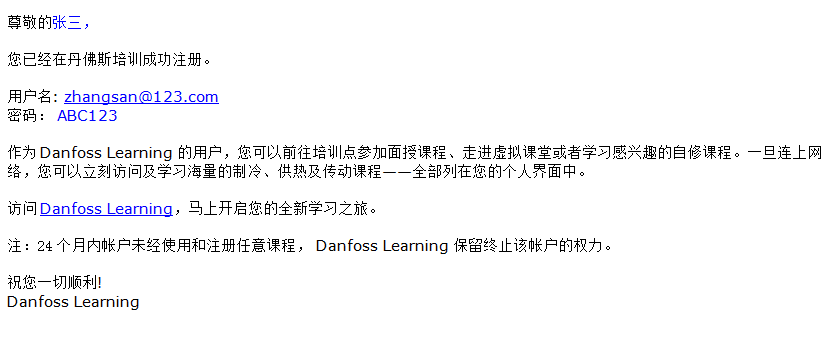 2、登陆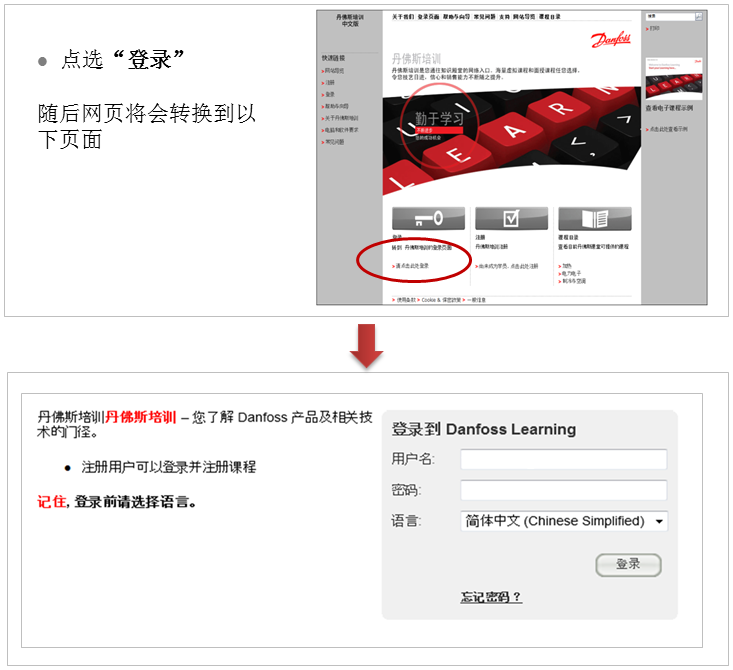 